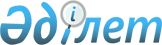 О внесении изменения в постановление акимата Северо-Казахстанской области от 25 апреля 2019 года № 111 "Об утверждении объемов субсидий по направлениям субсидирования развития племенного животноводства, повышения продуктивности и качества продукции животноводства по Северо-Казахстанской области на 2019 год"Постановление акимата Северо-Казахстанской области от 16 июля 2019 года № 195. Зарегистрировано Департаментом юстиции Северо-Казахстанской области 18 июля 2019 года № 5472
      В соответствии с пунктом 6 Правил субсидирования развития племенного животноводства, повышения продуктивности и качества продукции животноводства, утвержденных приказом Министра сельского хозяйства Республики Казахстан от 15 марта 2019 года № 108 "Об утверждении Правил субсидирования развития племенного животноводства, повышения продуктивности и качества продукции животноводства" (зарегистрирован в Реестре государственной регистрации нормативных правовых актов под № 18404) акимат Северо-Казахстанской области ПОСТАНОВЛЯЕТ:
      1. Внести в постановление акимата Северо-Казахстанской области "Об утверждении объемов субсидий по направлениям субсидирования развития племенного животноводства, повышения продуктивности и качества продукции животноводства по Северо-Казахстанской области на 2019 год" от 25 апреля 2019 года № 111 (опубликовано 04 мая 2019 года в Эталонном контрольном банке нормативных правовых актов Республики Казахстан в электронном виде, зарегистрировано в Реестре государственной регистрации нормативных правовых актов под № 5373) следующее изменение:
      приложение к указанному постановлению изложить в новой редакции, согласно приложению к настоящему постановлению.
      2. Коммунальному государственному учреждению "Управление сельского хозяйства акимата Северо-Казахстанской области" в установленном законодательством Республики Казахстан порядке обеспечить:
      1) государственную регистрацию настоящего постановления в Республиканском государственном учреждении "Департамент юстиции Северо-Казахстанской области Министерства юстиции Республики Казахстан";
      2) в течение десяти календарных дней со дня государственной регистрации настоящего постановления акимата направление его копии в бумажном и электронном виде на государственном и русском языках в филиал Республиканского государственного предприятия на праве хозяйственного ведения "Институт законодательства и правовой информации Республики Казахстан" Министерства юстиции Республики Казахстан по Северо-Казахстанской области для официального опубликования и включения в Эталонный контрольный банк нормативных правовых актов Республики Казахстан;
      3) размещение настоящего постановления на интернет-ресурсе акимата Северо-Казахстанской области после его официального опубликования.
      3. Контроль за исполнением настоящего постановления возложить на заместителя акима Северо-Казахстанской области по курируемым вопросам.
      4. Настоящее постановление вводится в действие со дня его первого официального опубликования. Объемы субсидий по направлениям субсидирования развития племенного животноводства, повышения продуктивности и качества продукции животноводства по Северо-Казахстанской области на 2019 год
      * - Норматив увеличен на 50% 
					© 2012. РГП на ПХВ «Институт законодательства и правовой информации Республики Казахстан» Министерства юстиции Республики Казахстан
				Приложение к постановлению акимата Северо-Казахстанской области от "16" июля 2019 года № 195Приложение к постановлению акимата Северо-Казахстанской области от "25" апреля 2019 года № 111
№
Направление субсидирования
Единица измерения
Нормативы субсидий на 1 единицу, тенге
Субсидируемый объем
Объем субсидий, тысяч тенге
Мясное и мясо-молочное скотоводство
Мясное и мясо-молочное скотоводство
Мясное и мясо-молочное скотоводство
Мясное и мясо-молочное скотоводство
Мясное и мясо-молочное скотоводство
1.
Ведение селекционной и племенной работы:
1.1
Товарное маточное поголовье крупного рогатого скота
голова/случной сезон
10 000
39 510
395 100
1.2
Племенное маточное поголовье крупного рогатого скота*
голова/случной сезон
30 000
7 544
226 320
2.
Содержание племенного быка-производителя мясных и мясо-молочных пород, используемых для воспроизводства стада
голова/случной сезон
100 000
500
50 000
3.
Приобретение отечественного племенного крупного рогатого скота
приобретенная голова
150 000
700
105 000
4.
Приобретение зарубежного племенного маточного поголовья*
приобретенная голова
337 500
2 800
945 000
5.
Удешевление стоимости бычков, реализованных или перемещенных на откорм в откормочные площадки вместимостью не менее 1000 голов единовременно
килограмм живого веса
200
2 600 000
520 000
6.
Удешевление затрат откорма бычков для откормочных площадок вместимостью не менее 1000 голов единовременно
килограмм привеса
200
150 000
30 000
Молочное и молочно-мясное скотоводство
Молочное и молочно-мясное скотоводство
Молочное и молочно-мясное скотоводство
Молочное и молочно-мясное скотоводство
Молочное и молочно-мясное скотоводство
1.
Приобретение семени племенного быка молочных и молочно-мясных пород
1.1
однополое
приобретенная доза
10 000
1 000
10 000
1.2
двуполое
приобретенная доза
5 000
5 500
27 500
2.
Приобретение племенного маточного поголовья крупного рогатого скота:
2.1
Отечественный или зарубежный из стран СНГ
приобретенная голова
150 000
1 500
225 000
2.2
из Австралии, США, Канады и Европы*
приобретенная голова
337 500
1 800
607 500
3.
Удешевление стоимости производства молока:
3.1
хозяйства с фуражным маточным поголовьем от 600 голов
реализованный или переработанный килограмм
35
20 000 000
700 000
3.2
хозяйства с фуражным маточным поголовьем от 400 голов
реализованный или переработанный килограмм
20
8 000 000
160 000
3.3
хозяйства с фуражным маточным поголовьем от 50 голов
реализованный или переработанный килограмм
10
3 000 000
30 000
3.4
Сельскохозяйственный кооператив
реализованный или переработанный килограмм
10
3 000 000
30 000
4.
Субсидирование услуги по искусственному осеменению маточного поголовья крупного рогатого скота в крестьянских (фермерских) хозяйствах и сельскохозяйственных кооперативах
осемененная голова/случной сезон
5 000
10 000
50 000
5.
Содержание племенного быка-производителя молочных и молочно-мясных пород, используемых для воспроизводства стада
голова/случной сезон
100 000
300
30 000
6.
Удешевление стоимости затрат на корма маточному и ремонтному поголовью молочного и молочно-мясного направления 
голова
120 000
7 000
840 000
Мясное птицеводство
Мясное птицеводство
Мясное птицеводство
Мясное птицеводство
Мясное птицеводство
1.
Приобретение племенного суточного молодняка родительской/прародительской формы
приобретенная голова
600
50 000
30 000
2.
Удешевление стоимости производства мяса птицы
Удешевление стоимости производства мяса птицы
Удешевление стоимости производства мяса птицы
Удешевление стоимости производства мяса птицы
Удешевление стоимости производства мяса птицы
1)
фактическое производство от 2 000 тонн
реализованный или переработанный килограмм
50
1 500 000
75 000
 3. 
Удешевление стоимости производства мяса водоплавающей птицы
реализованный или переработанный килограмм
40
169 625
6 785
Яичное птицеводство
Яичное птицеводство
Яичное птицеводство
Яичное птицеводство
Яичное птицеводство
1.
Приобретение суточного молодняка финальной формы яичного направления, полученного от племенной птицы
приобретенная голова
60
650 000
39 000
2.
Удешевление стоимости производства пищевого яйца
Удешевление стоимости производства пищевого яйца
Удешевление стоимости производства пищевого яйца
Удешевление стоимости производства пищевого яйца
Удешевление стоимости производства пищевого яйца
1)
фактическое производство от 150 миллионов штук
реализованная штука
2,7
90 000 000
243 000
2)
фактическое производство от 100 миллионов штук
реализованная штука
2,5
230 000 000
575 000
Свиноводство
Свиноводство
Свиноводство
Свиноводство
Свиноводство
1.
Приобретение племенных свиней
приобретенная голова
140 000
200
28 000
2.
Ведение селекционной и племенной работы с маточным и ремонтным поголовьем свиней *
голова/случной сезон
60 000
533
31 980
Овцеводство
Овцеводство
Овцеводство
Овцеводство
Овцеводство
1.
Ведение селекционной и племенной работы
1.1
Племенное маточное поголовье овец
голова/случной сезон
2 500
2 000
5 000
1.2
Товарное маточное поголовье овец
голова/случной сезон
1 500
3 044
4 566
2.
Приобретение племенных овец
приобретенная голова
8 000
200
1 600
Коневодство
Коневодство
Коневодство
Коневодство
Коневодство
1.
Приобретение племенных жеребцов-производителей продуктивного направления
приобретенная голова
100 000
100
10 000
2.
Удешевление стоимости производства и переработки кобыльего молока
килограмм
60
30 000
1 800
Пчеловодство
Пчеловодство
Пчеловодство
Пчеловодство
Пчеловодство
1.
Ведение селекционной и племенной работы с пчелосемьями
пчелиная семья/сезон
5 000
104
520
Итого по области
6 033 671,0